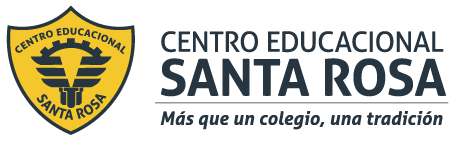 DIRECCIÓN ACADÉMICADEPARTAMENTO DE ELECTRÓNICARespeto – Responsabilidad – Resiliencia – Tolerancia 
 La siguiente guía debes imprimirla  o copiarla,  para desarrollarla y pegarla en el  cuaderno respectivo del módulo de especialidad: LEY DE OHM      La ley de Ohm es la relación existente entre los parámetros eléctricos y las resistencias en un circuito, establece que la corriente que pasa por estos elementos es proporcional al voltaje aplicado en ellos.El físico alemán Georg Simon Ohm (1787-1854) fue el primero en demostrar experimentalmente esta relación.          La ley de Ohm expresada en forma de ecuación es V=RI, donde V es el potencial eléctrico en volt, I es la corriente en ampere y R es la resistencia en ohms. Esta relación matemática la podemos resumir en el siguiente triangulo: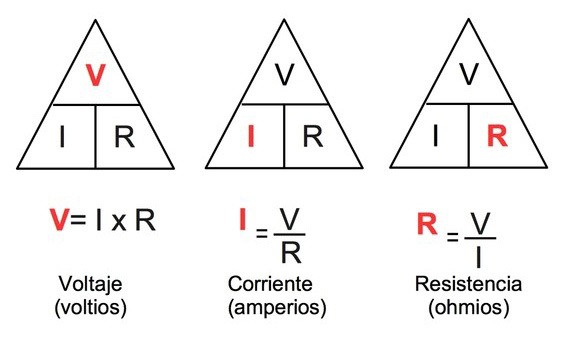 Donde la recta horizontal es una división y la recta vertical es multiplicación.Ejemplo 1           En el siguiente circuito calcular la corriente que circula por la resistencia ocupando la ley de ohm
      Si usamos el triangulo antes descrito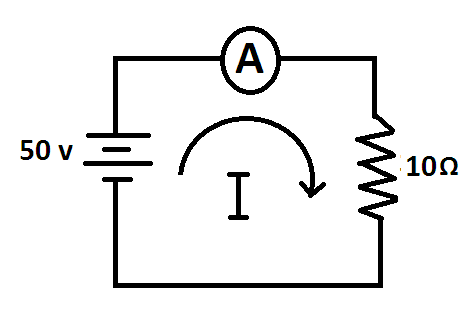 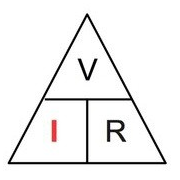 Tenemos que    I = V/R         reemplazando los valores  I = 50V /  10Ω   donde  I = 5 AEjemplo 2         En el siguiente circuito calcular el voltaje aplicado a la resistencia ocupando la ley de ohm.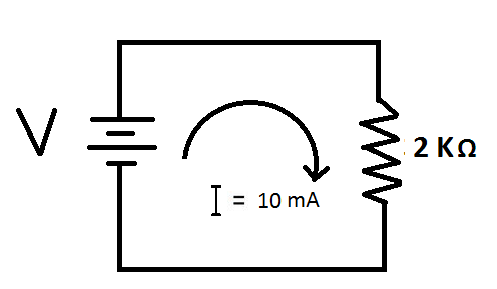 Usando el triangulo de la ley de ohm            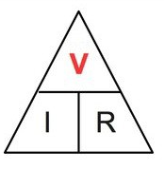 Tenemos que V = I X R   donde I = 10mA  si lo pasamos a Amper  queda 0,01 A  y R = 2 KΩ  que son 2000 Ω, recuerda siempre llevar todos los valores a sus unidades basicas, luego efectuamos la operación.V= I x R   =   0,01 A  x  2000 Ω     V = 20 VoltActividad      En los siguientes circuitos calcula la corriente o el voltaje según  correspondaDOMOTICACIRCUITOS DE ALUMBRADOCircuito 9/12     Este circuito  es el que se utiliza para encender una lámpara con un interruptor simple de un contacto, este se puede aplicar en dormitorios, cocina, baños, etc.           Los esquemas eléctricos unilineal y lineal de este circuito son los siguientes:Circuito 9/12 Unilineal En el siguiente esquema se muestra un cto de alumbrado 9/12 más una toma de corriente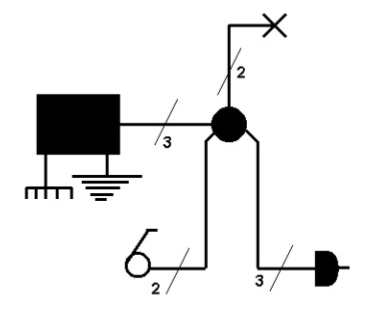 Los números indican cuantos alambres eléctricos van en los tubos de conexión.Circuito 9/12 Lineal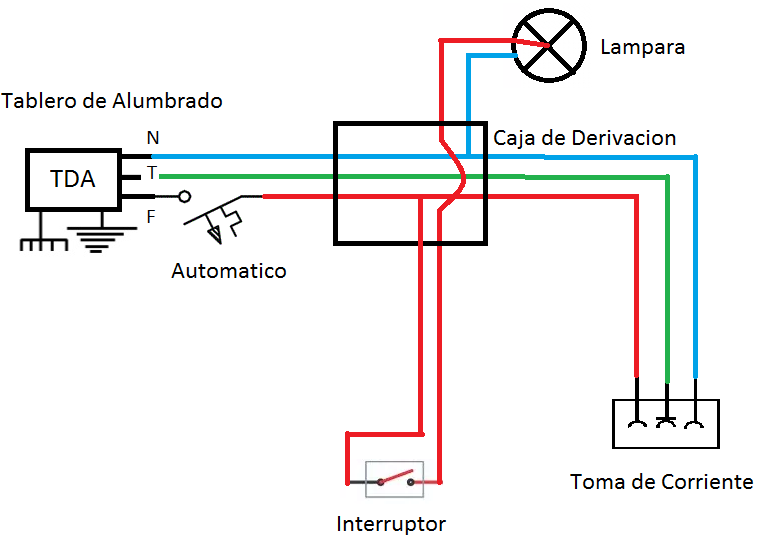 Circuito 9/15        Este circuito  es el que se utiliza para encender 2 lámparas con un interruptor simple para cada una de ellas en un modulo, este se puede aplicar en living comedor, patios, pasillos largos, etc.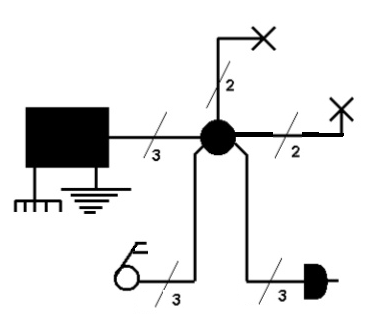          Los números indican cuantos alambres eléctricos van en los tubos de conexión.Actividad  Con la información anterior realiza el plano Lineal de un circuito 9/15Recuerda consultar al Profesor Marco Guzmán ó Profesor Oscar Conejero al correo electrónico electronicacestarosa@gmail.com si tienes algunas preguntas o dudas.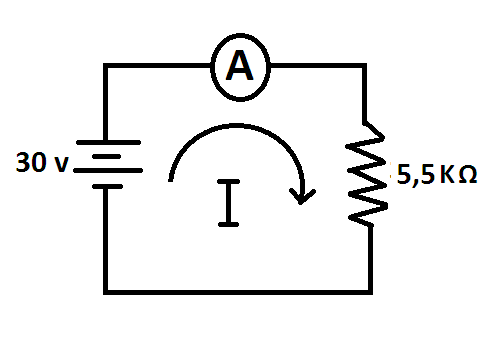 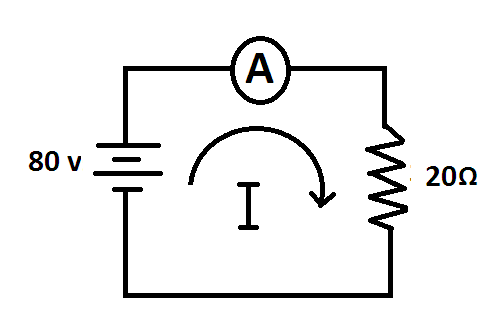 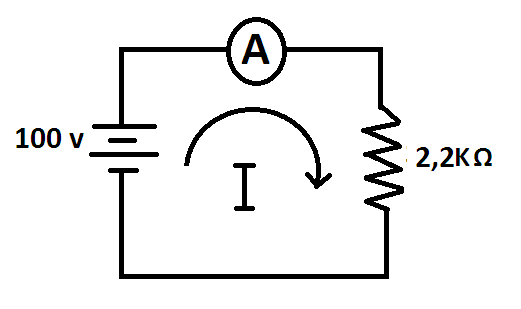 